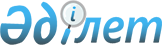 Об утверждении Правил обмена информацией единого накопительного пенсионного фонда с Государственной корпорацией "Правительство для граждан" об индивидуальных пенсионных счетах вкладчиков (получателей)
					
			Утративший силу
			
			
		
					Приказ Министра здравоохранения и социального развития Республики Казахстан от 29 октября 2014 года № 202. Зарегистрирован в Министерстве юстиции Республики Казахстан 24 ноября 2014 года № 9896. Утратил силу приказом и.о. Министра труда и социальной защиты населения Республики Казахстан от 3 августа 2017 года № 232
      Сноска. Утратил силу приказом и.о. Министра труда и социальной защиты населения РК от 03.08.2017 № 232.

      Сноска. Заголовок приказа в редакции приказа Министра здравоохранения и социального развития РК от 12.01.2016 № 11 (вводится в действие с 01.03.2016).
       В соответствии с подпунктом 15) пункта 9 статьи 34 Закона Республики Казахстан от 21 июня 2013 года "О пенсионном обеспечении в Республике Казахстан" ПРИКАЗЫВАЮ:
      1. Утвердить прилагаемые Правила обмена информацией единого накопительного пенсионного фонда с Государственной корпорацией "Правительство для граждан" об индивидуальных пенсионных счетах вкладчиков (получателей).
      Сноска. Пункт 1 в редакции приказа Министра здравоохранения и социального развития РК от 12.01.2016 № 11 (вводится в действие с 01.03.2016).


       2. Департаменту социального обеспечения и социального страхования в установленном законодательством порядке обеспечить:
      1) государственную регистрацию настоящего приказа в Министерстве юстиции Республики Казахстан;
      2) направление настоящего приказа на официальное опубликование в средствах массовой информации и информационно-правовой системы "Әділет" в течение десяти календарных дней после его государственной регистрации в Министерстве юстиции Республики Казахстан;
      3) размещение настоящего приказа на официальном интернет-ресурсе Министерства здравоохранения и социального развития Республики Казахстан.
      3. Контроль за исполнением настоящего приказа возложить на вице-министра здравоохранения и социального развития Республики Казахстан Жакупову С.К.
      4. Настоящий приказ вводится в действие по истечении десяти календарных дней после дня его первого официального опубликования. Правила
обмена информацией единого накопительного пенсионного
фонда с Государственной корпорацией "Правительство для граждан"
об индивидуальных пенсионных счетах вкладчиков (получателей)
      Сноска. Правила в редакции приказа Министра здравоохранения и социального развития РК от 12.01.2016 № 11 (вводится в действие с 01.03.2016).
       1. Настоящие Правила обмена информацией единого накопительного пенсионного фонда с Государственной корпорацией "Правительство для граждан" об индивидуальных пенсионных счетах вкладчиков (получателей) (далее - Правила) разработаны в соответствии с подпунктом 15) пункта 9 статьи 34 Закона Республики Казахстан от 21 июня 2013 года "О пенсионном обеспечении в Республике Казахстан" (далее - Закон) и определяют порядок предоставления единым накопительным пенсионным фондом информации Государственной корпорации "Правительство для граждан" (далее – Государственная корпорация) об индивидуальных пенсионных счетах вкладчиков (получателей).
      2. Информация, подлежащая обмену между единым накопительным пенсионным фондом и Государственной корпорацией:
      1) об индивидуальных пенсионных счетах вкладчиков (получателей), открытых по договорам о пенсионном обеспечении за счет обязательных пенсионных взносов, обязательных профессиональных пенсионных взносов; 
      2) о заключенных и прекративших действие с вкладчиками (получателями) договорах о пенсионном обеспечении за счет обязательных пенсионных взносов, обязательных профессиональных пенсионных взносов; 
      3) об актуализации договоров о пенсионном обеспечении за счет обязательных пенсионных взносов, обязательных профессиональных пенсионных взносов в едином списке физических лиц, в пользу которых уплачены обязательные пенсионные взносы, обязательные профессиональные пенсионные взносы (далее - единый список физических лиц). 
      4) о пенсионных накоплениях; 
      5) о размерах пенсионных выплат и (или) переводов в страховую организацию из единого накопительного пенсионного фонда; 
      6) о подтверждении наличия, даты установления и срока инвалидности у вкладчика (получателя) в централизованной базе данных инвалидов.
      3. Единый накопительный пенсионный фонд передает в Государственную корпорацию:
      1) ежеквартально, не позднее 15 числа месяца, следующего за отчетным кварталом, сведения по состоянию на 1 число данного месяца, указанные в подпунктах 4) и 5) пункта 2 настоящих Правил, в том числе по инвестиционному доходу, а так же сведения о размерах пенсионных выплат и (или) переводах в страховую организацию по каждому вкладчику (получателю) из единого накопительного пенсионного фонда, по форме согласно приложениям 1 и 2 к настоящим Правилам;
      2) ежедневно сведения, указанные в подпункте 2) пункта 2 настоящих Правил, за текущий и предыдущий рабочие дни, по форме согласно приложению 3 к настоящим Правилам.
      4. Государственная корпорация на основании представленной информации формирует:
      1) данные о разнице между суммой фактически внесенных обязательных пенсионных взносов, обязательных профессиональных пенсионных взносов с учетом уровня инфляции и суммой пенсионных накоплений в едином накопительном пенсионном фонде на 1 число месяца, следующего за отчетным кварталом, в том числе информацию по лицам, достигающим пенсионного возраста, в соответствии с пунктом 1 статьи 11 Закона, и имеющим пенсионные накопления в едином накопительном пенсионном фонде, сформированные за счет обязательных пенсионных взносов, обязательных профессиональных пенсионных взносов;
      2) базу данных вкладчиков (получателей) по обязательным пенсионным взносам, обязательным профессиональным пенсионным взносам и единый список физических лиц, в том числе для ведения персонифицированного учета обязательных пенсионных взносов, обязательных профессиональных пенсионных взносов и (или) пени.
      5. Государственная корпорация направляет в единый накопительный пенсионный фонд информацию, указанную в подпункте 3) пункта 2 настоящих Правил, не позднее одного рабочего дня, следующего за днем ее поступления.
      6. Государственная корпорация ежедневно, за прошедший рабочий день, направляет в единый накопительный пенсионный фонд информацию, указанную в подпункте 6) пункта 2 настоящих Правил.
      7. Обмен информацией осуществляется электронным способом согласно срокам, определенным настоящими Правилами.
      форма             Информация о сумме пенсионных накоплений и инвестиционном
доходе в едином накопительном пенсионном фонде
      ____________________________________________________
      (указывается вид пенсионных взносов:
            обязательные пенсионные взносы/ обязательные профессиональные
      пенсионные взносы)
      Продолжение таблицы
      форма             Информация о пенсионных выплатах и переводах в страховую
организацию из единого накопительного пенсионного фонда
      ____________________________________________________________
      (указывается вид пенсионных взносов:
            обязательные пенсионные взносы/ обязательные профессиональные
                   пенсионные взносы)
      продолжение таблицы
      Примечание:
      Графы 9-11 по каждой выплате /переводу пенсионных накоплений
      заполняются отдельно;
      *- в том числе перевод пенсионных накоплений вкладчика
      (получателя) в страховую организацию. 
      форма             Сведения о заключенных и прекративших действие с вкладчиками
(получателями) договорах о пенсионном обеспечении за счет
обязательных пенсионных взносов, обязательных профессиональных
пенсионных взносов за "__"_______ 20__год
      продолжение таблицы
      Примечание: 
      Графы 11, 12 заполняются при прекращении действия договора о пенсионном обеспечении за счет обязательных пенсионных взносов, обязательных профессиональных пенсионных взносов;
      Графа 12 содержит соответствующее обозначение в зависимости от причины прекращения действия договора о пенсионном обеспечении за счет обязательных пенсионных взносов, обязательных профессиональных пенсионных взносов:
      1 - выплата всей суммы пенсионных накоплений в связи с достижением пенсионного возраста в соответствии с пунктом 1 статьи 11 Закона Республики Казахстан от 21 июня 2013 года "О пенсионном обеспечении в Республики Казахстан";
      2 - выплата всей суммы пенсионных накоплений в связи с достижением пенсионного возраста лицами, проживающими в зонах чрезвычайного или максимального радиационного риска;
      3 - выплата всей суммы пенсионных накоплений в связи с достижением пенсионного возраста женщинами, воспитавшими 5 и более детей;
      4 - выплата всей суммы пенсионных накоплений в связи с выездом на постоянное местожительство за пределы Республики Казахстан;
      5 - в связи с переводом пенсионных накоплений вкладчика (получателя) в страховую организацию;
      6 - выплата всей суммы пенсионных накоплений наследнику(ам) в связи со смертью получателя;
      7 - выплата всей суммы пенсионных накоплений на погребение в связи со смертью получателя;
      8 - выплата всей суммы пенсионных накоплений по ранее действующему законодательству Республики Казахстан о пенсионном обеспечении;
      9 – объединение индивидуальных пенсионных счетов, при наличии у вкладчика (получателя) двух и более договоров о пенсионном обеспечении за счет обязательных пенсионных взносов;
      10 – отсутствие договора о пенсионном обеспечении;
      11 – выплата всей суммы пенсионных накоплений по выслуге лет;
      12 – расторжение договора о пенсионном обеспечении на основании вступившего в законную силу решения суда;
      13 – расторжение договора о пенсионном обеспечении по истечении тридцати шести месяцев с даты открытия индивидуального пенсионного счета при условии отсутствия поступлений и пенсионных накоплений на индивидуальный (индивидуальном) пенсионный (пенсионном) счет (счете) вкладчика (получателя) с даты открытия индивидуального пенсионного счета;
      14 - выплата всей суммы пенсионных накоплений по решению суда;
      15- прочие (в соответствии с Договором об обмене информацией).
					© 2012. РГП на ПХВ «Институт законодательства и правовой информации Республики Казахстан» Министерства юстиции Республики Казахстан
				
Министр
Т. Дуйсенова Утверждены
приказом Министра здравоохранения
и социального развития
Республики Казахстан
от 29 октября 2014 года № 202Приложение 1
к Правилам обмена информацией единого
накопительного пенсионного фонда
с Государственной корпорацией
"Правительство для граждан" об
индивидуальных пенсионных
счетах вкладчиков (получателей)
Фамилия
Имя
Отчество (при его наличии)
Дата рождения
Индивидуальный идентификационный номер
Пол 
Номер договора
Дата договора
1
2
3
4
5
6
7
8
Сумма пенсионных накоплений по состоянию на 1 число месяца, следующего за отчетным кварталом, в том числе
Сумма пенсионных накоплений по состоянию на 1 число месяца, следующего за отчетным кварталом, в том числе
Сумма пенсионных накоплений без учета инвестиционного дохода
Инвестиционный доход
10Приложение 2
к Правилам обмена информацией единого
накопительного пенсионного фонда
с Государственной корпорацией
"Правительство для граждан" об
индивидуальных пенсионных
счетах вкладчиков (получателей)
Фамилия
Имя
Отчество (при его наличии)
Дата рождения
Индивидуальный идентификационный номер
Пол
Номер договора
Дата договора
1
2
3
4
5
6
7
8
Сумма выплаты /перевода пенсионных накоплений
Дата выплаты /перевода пенсионных накоплений
Причина выплаты /перевода пенсионных накоплений*
9
10
11Приложение 3
к Правилам обмена информацией единого
накопительного пенсионного фонда
с Государственной корпорацией
"Правительство для граждан" об
индивидуальных пенсионных
счетах вкладчиков (получателей)
Фамилия
Имя
Отчество (при наличии)
Пол вкладчика
Дата рождения (ГГГГММДД)
Индивидуальный идентификаионный номер
1
2
3
4
5
6
Данные документа, удостоверяющего личность вкладчика
Данные документа, удостоверяющего личность вкладчика
Сведения о заключенном договоре о пенсионном обеспечении за счет обязательных пенсионных взносов, обязательных профессиональных пенсионных взносов
Сведения о заключенном договоре о пенсионном обеспечении за счет обязательных пенсионных взносов, обязательных профессиональных пенсионных взносов
Дата прекращения действия договора о пенсионном обеспечении и закрытия индивидуального пенсионного счета (ГГГГММДД)
Причина прекращения действия договора о пенсионном обеспечении
Номер
Дата выдачи (ГГГГММДД)
Номер договора
Дата заключения договора (ГГГГММДД)
Дата прекращения действия договора о пенсионном обеспечении и закрытия индивидуального пенсионного счета (ГГГГММДД)
Причина прекращения действия договора о пенсионном обеспечении
7
8
9
10
11
12